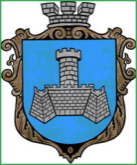 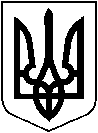 УКРАЇНАХМІЛЬНИЦЬКА МІСЬКА РАДАВІННИЦЬКОЇ ОБЛАСТІВиконавчий комітетР І Ш Е Н Н Явід __ травня 2024 р.                                                                                     № _____Про внесення змін до рішеннявиконавчого комітету Хмільницькоїміської ради від 15.07.2021р. № 374 «Про створення  органівз евакуації» (зі змінами)        Відповідно до ст.ст.19, 33 Кодексу цивільного захисту України, постанови Кабінету Міністрів України від 30.10.2013 №841 «Про затвердження Порядку проведення евакуації у разі загрози виникнення або виникнення надзвичайних ситуацій» (зі змінами),  у зв’язку з кадровими змінами у виконавчих органах Хмільницької міської ради, з метою здійснення планування, підготовки і проведення комплексу заходів щодо організованого вивезення (виведення) населення із зон можливого впливу наслідків надзвичайних ситуацій, керуючись ст. ст. 361, 59 Законом України «Про місцеве самоврядування в  Україні», виконком міської ради ВИРІШИВ:      1. Внести зміни до рішення виконавчого комітету Хмільницької міської ради від 15.07.2021р. № 374 «Про створення органів з евакуації» (зі змінами), а саме:      1.1. Викласти у новій редакції Додаток 8 до рішення виконавчого комітету Хмільницької міської ради (додається).      2.    Додаток 8 до рішення виконавчого комітету Хмільницької міської ради, в попередній редакції визнати таким, що втратив чинність.      3. Загальному відділу міської ради в документах постійного зберігання зазначити факт та підставу внесення змін та втрати чинності відповідного додатку до рішення, визначеного в п.1 та п.2  цього рішення.          4. Контроль за виконанням цього рішення  покласти на заступника міського голови з питань діяльності виконавчих органів міської ради  Андрія СТАШКА.        Міський голова                                                 Микола ЮРЧИШИН    Додаток                                                                                                                                                                                          до  рішення виконавчого                                                                    комітету міської ради                                                                             від ___ травня 2024 року                                                                                         № _____Посадовий склад міського приймального пункту евакуації     Керуючий справами    виконкому міської ради                                                 Сергій МАТАШ№з/пПосада в ППЕПосада за основним місцем роботи1Начальник приймального пункту евакуаціїНачальник архівного відділу  міської ради. 2Заступник начальника приймального пункту евакуаціїНачальник відділу управління персоналом міської ради.    Група зустрічі, приймання та тимчасового розміщення евакуйованого населення  (2-8 чол.)Група зустрічі, приймання та тимчасового розміщення евакуйованого населення  (2-8 чол.)Група зустрічі, приймання та тимчасового розміщення евакуйованого населення  (2-8 чол.)1Керівник групиНачальник відділу із забезпечення діяльності Центру надання адміністративних послуг у м. Хмільнику2Член групи Адміністратор Управління «Центр надання адміністративних послуг» Хмільницької міської ради3Член групиАдміністратор Управління «Центр надання адміністративних послуг» Хмільницької міської ради4Член групиАдміністратор Управління «Центр надання адміністративних послуг» Хмільницької міської ради5Член групиАдміністратор Управління «Центр надання адміністративних послуг» Хмільницької міської ради6Член групиСпеціаліст 1 категорії організаційного відділу міської ради7Член групиСпеціаліст 1 категорії відділу інформаційної діяльності та комунікацій із громадськістю міської ради.8Член групиДержавний реєстратор речових прав на нерухоме майно реєстраційного відділу  Управління «Центр надання адміністративних послуг» Хмільницької міської радиГрупа відправлення та супроводу евакуйованого населення (3-5 чол.)Група відправлення та супроводу евакуйованого населення (3-5 чол.)Група відправлення та супроводу евакуйованого населення (3-5 чол.)1Керівник групиНачальник управління земельних відносин міської ради. 2Член групиГоловний спеціаліст відділу молоді та спорту Управління освіти, молоді та спорту Хмільницької міської ради. 3Член групиГоловний спеціаліст  організаційного відділу Хмільницької міської ради.4Член групиГоловний спеціаліст  відділу  житлово-комунального господарства та комунальної власності Управління  житлово-комунального господарства та комунальної власності  Хмільницької міської ради5Член групиЗавгосп-водій Управління праці та соціального захисту Хмільницької міської ради.Охорона громадського порядку (2-3 чол.)Охорона громадського порядку (2-3 чол.)Охорона громадського порядку (2-3 чол.)1 КерівникЗаступник начальника  відділу взаємодії з громадами  Хмільницького РВП ГУНП  України у Вінницькій області. 2Член групиСтарший інспектор  відділу взаємодії з громадами  Хмільницького РВП ГУНП  України у Вінницькій області.3Член групиПоліцейський офіцер громади сектору поліцейських офіцерів  відділу взаємодії з громадами  Хмільницького РВП ГУНП  України у Вінницькій області.  Група забезпечення (2-3 чол.)Група забезпечення (2-3 чол.)Група забезпечення (2-3 чол.)1Керівник групиНачальник відділу розвитку підприємництва,  сфери послуг та енергоменеджменту управління агроекономічного розвитку та євроінтеграції міської ради.2Член групиГоловний спеціаліст відділу розвитку підприємництва, сфери послуг та енергоменеджмету управління агроекономічного розвитку та євроінтеграції міської ради.3Член групиГоловний  спеціаліст відділу прогнозування,  залучення інвестицій та розвитку курортної галузі управління агроекономічного розвитку та євроінтеграції міської ради.Кімната матері та дитиниКімната матері та дитиниКімната матері та дитини1ФахівецьПровідний спеціаліст служби у справах  дітей міської ради.   2ФахівецьДиректор Хмільницького міського центру соціальних  служб. Медичний пункт (1-2 чол.)Медичний пункт (1-2 чол.)Медичний пункт (1-2 чол.)1ФахівецьЛікар комунального некомерційного підприємства «Хмільницький  центр первинної медико-санітарної допомоги» Хмільницької міської ради2Фахівець  Сестра медична  комунального некомерційного підприємства «Хмільницький  центр первинної медико-санітарної допомоги» Хмільницької міської ради      Стіл довідок (1-2)Стіл довідок (1-2)Стіл довідок (1-2)1ФахівецьГоловний спеціаліст організаційного відділу  міської ради 